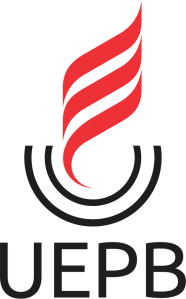 UNIVERSIDADE ESTADUAL DA PARAÍBAPró-Reitoria de GraduaçãoCoordenação de Estágios SupervisionadosD E C L A R A Ç Ã O	Eu, _______________________________________________, aluno(a) do curso de _____________________ declaro ciência das minhas responsabilidades quanto ao uso de EPI’s – equipamentos de proteção individual – durante o cumprimento das horas de estágio, obedecendo todas as exigências de educação sanitária, zelando assim pela minha saúde e de todos.Eu,__________________________________________, representante legal da empresa/instituição_________________________________, declaro que estamos de acordo com a realização deste estágio, conforme Decretos Estadual e Municipal de normatização das atividades durante a pandemia, atendendo assim, as recomendações dos órgãos de saúde quanto à proteção de meus colaboradores._______________________, ___ de ________ de 202_._________________________________                       ________________________________                     ESTAGIÁRIO(A)                                                       REPRESENTANTE LEGAL DA                                                                                                                                                                                                                                         EMPRESA/INSTITUIÇÃO